Модель школы индивидуализации после конструктивных доработокГруппа 1. Васильева А.А., Падерина Н.А., Ступникова О.Ю. (г. Лесной), Степанова Л.Е. (г. Зеленогорск), Леонова Ю.С. (г. Десногорск), Устинова Я.А. (г. Заречный СО)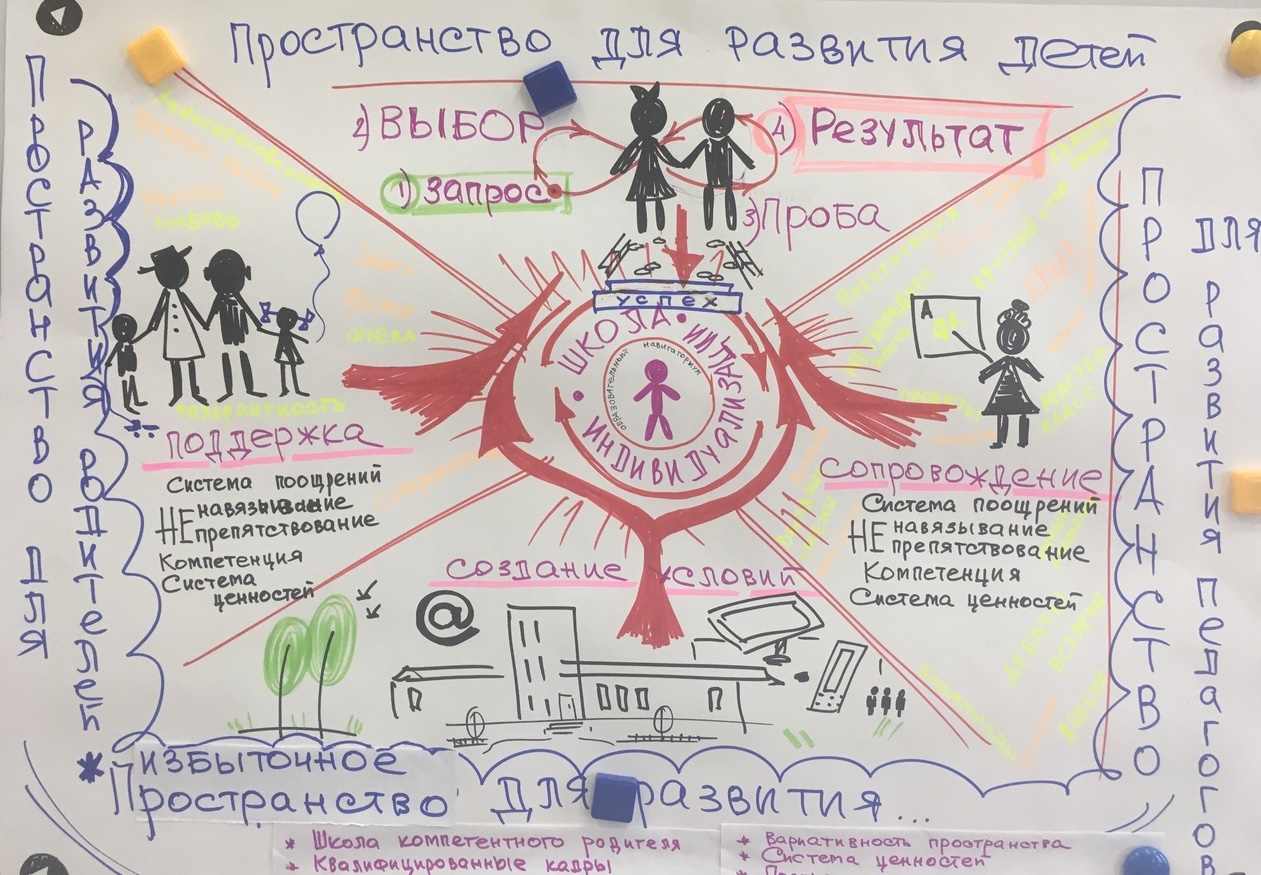 Группа 2. Казакова О.А., Маляренко А.Б., Хрусталева О.В., Черепанова М.А. (г. Лесной)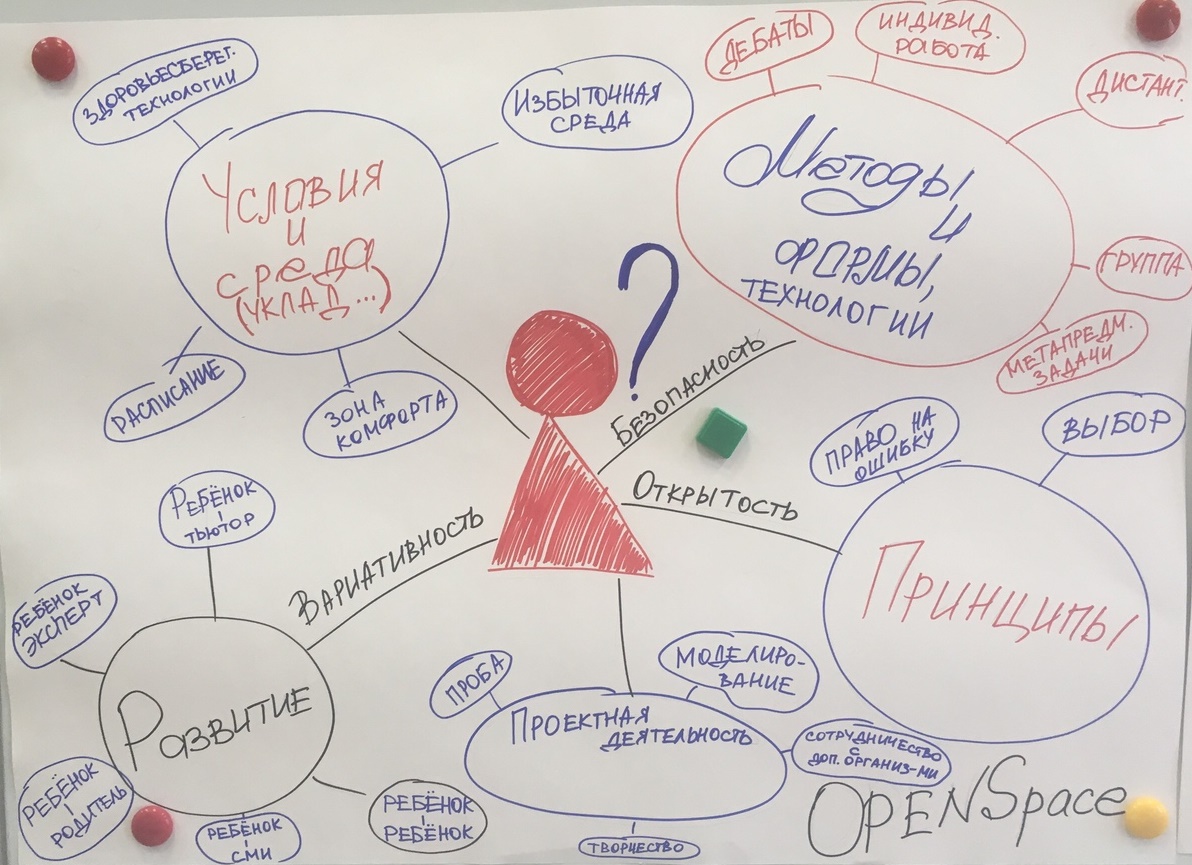 Группа 3. Калинина Э.А., Кондабаева Е.М.,Ползунова Т.В., Прасолова О.С. (г. Новоуральск)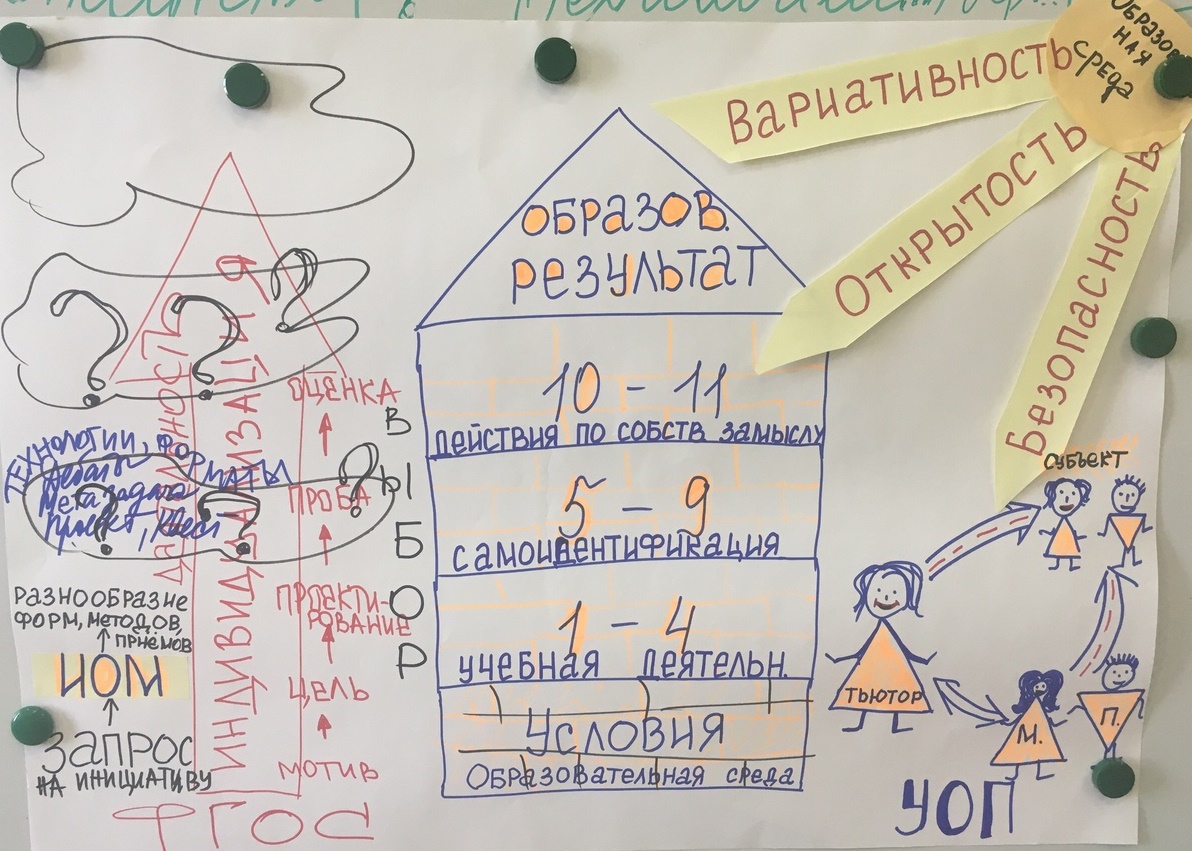 